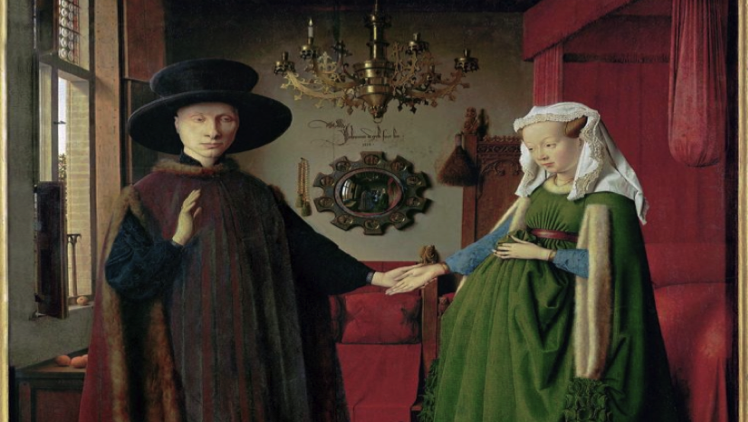 Answer the question or define the term for each:Revival of Monarchy in Northern EuropeWhat alliance helped to end the feudalist societies of Europe?Describe the characteristics of the new sovereign monarchies to the following:towns – powers – civil servants – military – taxes – FranceWhat allowed France to double in size and strengthen the monarchy?What problems struck France in the 15th & 16th centuries to leave France a broken nation?SpainWhat impact did the marriage of Ferdinand and Isabella have on Spain?How was Spain seen as an example of state-controlled religion?What helped to make Spain the dominate power of Europe in the 16th century?EnglandWhich ruling family became victorious in the War of the Roses?How did Henry VII’s domestic policies help to strengthen the English monarchy?Holy Roman EmpireWhat role did the Golden Bull have in keeping the HRE from fully centralizing authority?The Northern RenaissanceHow did northern humanists differ from their Italian counterparts?The Printing PressFor whom were books printed for with the new invention of the printing press?What impact did the printing press have on the following:?humanists – literacy – ErasmusWhat was Erasmus advocating in the principle of philosophia Christi? What is meant by the phrase “Erasmus laid the egg that Luther hatched”??Humanism and ReformDescribe the Reuchlin affair.What role did northern humanism play in both Germany and England?How did humanism affect Spain differently than Germany, England or France?Unit II – Rebirth and Exploration(2-2) The Northern Renaissance and the New Monarchs – pg. 78 – 86Guided Reading Questions